36/1/4/1(201800219)NATIONAL ASSEMBLYFOR WRITTEN REPLY QUESTION 2235DATE OF PUBLICATION IN INTERNAL QUESTION PAPER: 17 AUGUST 2018 (INTERNAL QUESTION PAPER NO 23-2018)2235. Mr D W Macpherson (DA) to ask the Minister of Police:(a) What has he found to be the condition of the KwaDukuza (Stanger) Police Station and (b) what number of police officers (i) should the station have and(ii) what number does it currently have;what (a)(i) number of police vehicles should be available to the station and (ii) number of vehicles are in working order and (b)(i) are the reasons that some vehicles are not in working order and (ii) how long have they been in this state?REPLY:(1)(a)NW2409EThe KwaDukuza Police Station is old and due for maintenance. The Department of Public Works (DPW) has been engaged, in this regard.(1)(b)(i)	The KwaDukuza Police Station should have a total of 172 police officers.(1)(b)(ii)		The KwaDukuza Police Station currently has a total of 147 police officers.(2)(a)(i)	A total number of 50 police vehicles should be available to the KwaDukuza Police Station.(2)(a)(ii)	A total number of 38 police vehicles are in working order.(2)(b)(i)(ii)2Reply to question 2235 recommended/TIO	COLE (SOEG)GENERAL TH AFRICAN POLICE SERVICE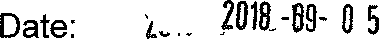 Reply to question 2235 approved/not approved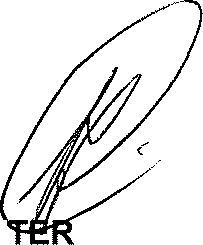 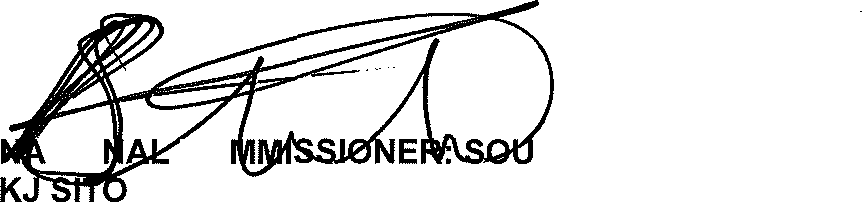 MINIS	OF POLICE BH CELE, M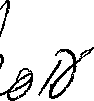 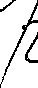 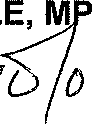 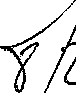 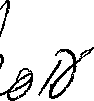 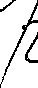 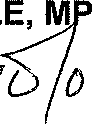 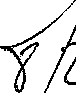 Date:  /	0 	(i) Reasons(ii) Number of daysBrakes21Steering21Brakes and lights21Power loss   31	Air leak and gear selection25Certificate of Fitness   21	Certificate of Fitness	21Transmission2Collision16